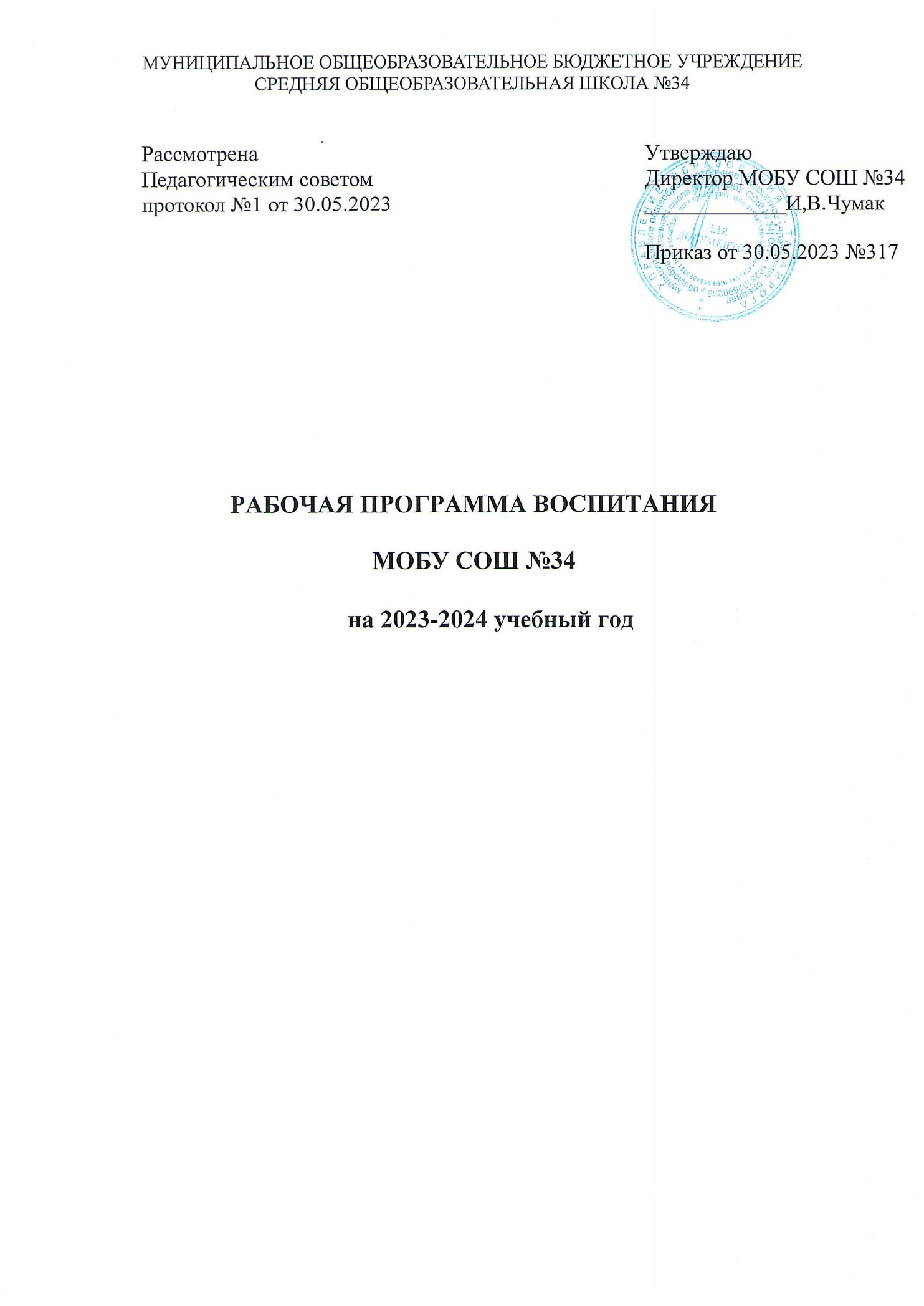 СОДЕРЖАНИЕРАЗДЕЛ 1. ЦЕЛЕВОЙУчастниками образовательных отношений являются педагогические и другие работники общеобразовательной организации, обучающиеся, их родители (законные представители), представители иных организаций, участвующие в реализации образовательного процесса в соответствии с законодательством Российской Федерации, локальными актами МОБУ СОШ №34. Родители (законные представители) несовершеннолетних обучающихся имеют преимущественное право на воспитание своих детей. Содержание воспитания обучающихся в МОБУ СОШ № 34 определяется содержанием российских базовых (гражданских, национальных) норм и ценностей, которые закреплены в Конституции Российской Федерации. Эти ценности и нормы определяют инвариантное содержание воспитания обучающихся. Вариативный компонент содержания воспитания обучающихся включает духовно-нравственные ценности культуры, традиционных религий народов России.Воспитательная деятельность в МОБУ СОШ № 34 планируется и осуществляется в соответствии с приоритетами государственной политики в сфере воспитания, установленными в Стратегии развития воспитания в Российской Федерации на период до 2025 года (Распоряжение Правительства Российской Федерации от 29.05.2015 № 996-р). Приоритетной задачей Российской Федерации в сфере воспитания детей является развитие высоконравственной личности, разделяющей российские традиционные духовные ценности, обладающей актуальными знаниями и умениями, способной реализовать свой потенциал в условиях современного общества, готовой к мирному созиданию и защите Родины.Цели и задачи воспитания обучающихсяСовременный российский национальный восnumаmельный uдеал — высоконравственный, творческий, компетентный гражданин России, принимающий судьбу Отечества как свою личную, осознающий ответственность за настоящее и будущее страны, укорененный в духовных и культурных традициях многонационального народа Российской Федерации.В соответствии с этим идеалом и нормативными правовыми актами Российской Федерации в сфере образования цель воспитания обучающихся в МОБУ СОШ № 34: развитие личности, создание условий для самоопределения и социализации на основе социокультурных, духовно-нравственных ценностей и принятых в российском обществе правил и норм поведения в интересах человека, семьи, общества и государства, формирование у обучающихся чувства патриотизма, гражданственности, уважения к памяти защитников Отечества и подвигам Героев Отечества, закону и правопорядку, человеку труда и старшему поколению, взаимного уважения, бережного отношения к культурному наследию и традициям многонационального народа Российской Федерации, природе и окружающей среде.Достижению поставленной цели воспитания обучающихся будет способствовать решение следующих основных задач:усвоение обучающимися знаний норм, духовно-нравственных ценностей, традиций, которые выработало российское общество (социально значимых знаний);формирование и развитие личностных отношений к этим нормам, ценностям, традициям (их освоение, принятие);приобретение соответствующего этим нормам, ценностям, традициям социокультурного опыта поведения, общения, межличностных и социальных отношений, применения полученных знаний;достижение личностных результатов освоения общеобразовательных программ в соответствии с ФГОС через готовность обучающихся к саморазвитию, самостоятельности и личностному самоопределению, ценность самостоятельности и инициативы, наличие мотивации к целенаправленной социально значимой деятельности, сформированность внутренней позиции личности как особого ценностного отношения к себе, окружающим людям и жизни в целом.Воспитательная деятельность в МОБУСОШ № 34 планируется и осуществляется на основе аксиологического, антропологического, культурно-исторического, системно- деятельностного, личностно ориентированного подходов и с учетом принципов воспитания: направленности воспитания, совместной деятельности детей и взрослых, следования нравственному примеру, безопасной жизнедеятельности, инклюзивности, возрастосообразности.Направления воспитания     Программа реализуется в единстве учебной и воспитательной деятельности МОБУ СОШ № 34 по основным направлениям воспитания в соответствии с ФГОС:гражданское воспитание — формирование российской гражданской идентичности, принадлежности к общности граждан Российской Федерации, к народу России как источнику власти в Российском государстве и субъекту тысячелетней российской государственности, изучение и уважение прав, свобод и обязанностей гражданина России;патриотическое воспитание — воспитание любви к родному краю, Родине, своему народу, уважения к другим народам России; историческое просвещение, формирование российского национального исторического сознания, российской культурной идентичности;духовно-нравственное воспитание — воспитание на основе духовно-нравственной культуры народов России, традиционных религий народов России, формирование традиционных российских семейных ценностей; воспитание честности, доброты, милосердия, сопереживания, справедливости, коллективизма, дружелюбия и взаимопомощи, уважения к старшим, к памяти предков, их вере и культурным традициям;эстетическое воспитание — формирование эстетической культуры на основе российских традиционных духовных ценностей, приобщение к лучшим образцам отечественного и мирового искусства;физическое воспитание, формирование культуры здорового образа жизни и эмоционального благополучия — развитие физических способностей с учетом возможностей и состояния здоровья, навыков безопасного поведения в природной и социальной среде, чрезвычайных ситуациях;трудовое воспитание — воспитание уважения к труду, трудящимся, результатам труда (своего и других людей), ориентация на трудовую деятельность, получение профессии, личностное самовыражение в продуктивном, нравственно достойном труде в российском обществе, на достижение выдающихся результатов в профессиональной деятельности;экологическое	воспитание	—	формирование	экологической	культуры,	ответственного, бережного отношения к природе, окружающей среде на основе российских традиционных духовных ценностей, навыков охраны, защиты, восстановления природы, окружающей среды; ценности научного познания — воспитание стремления к познанию себя и других людей, природы и общества, к получению знаний, качественного образования с учетом личностных интересов и общественных потребностей.Целевые ориентиры результатов воспитанияПланируемые результаты воспитания носят отсроченный характер, но деятельность педагогического коллектива нацелена на перспективу развития и становления личности обучающегося. Поэтому результаты достижения цели, решения задач воспитания даны в форме целевых ориентиров, представленных в виде обобщенных портретов выпускника на уровнях начального общего, основного общего, среднего общего образования.Целевые ориентиры результатов воспитания на уровне начального общего образования.Целевые ориентиры результатов воспитания на уровне основного общего образования.Целевые ориентиры результатов воспитания на уровне среднего общего образованияРАЗДЕЛ 2. СОДЕРЖАТЕЛЬНЫЙУклад общеобразовательной организацииМуниципальное общеобразовательное бюджетное учреждение средняя общеобразовательная школа № 34  осуществляет деятельность как образовательная организация, сочетающая общеобразовательную подготовку обучающихся, а также их развитие в системе внеурочной деятельности и школьного дополнительного образования. МОБУ СОШ № 34 ориентирована на решение проблемы гуманизации образования как части общего социального заказа к образованию и учитывает, прежде всего, интересы, потребности и перспективы развития обучающихся младшего, среднего и старшего подросткового возраста.Процесс    воспитания    в    образовательной    организации    основывается на	следующих	принципах	взаимодействия	педагогических	работников и обучающихся:неукоснительное соблюдение законности и прав семьи и обучающегося, соблюдения конфиденциальности информации об обучающемся и семье, приоритета безопасности обучающегося при нахождении в образовательной организации;ориентир на создание в образовательной организации психологически комфортной среды для каждого обучающегося и взрослого, без которой невозможно конструктивное взаимодействие обучающихся и педагогических работников;реализация процесса воспитания главным образом через создание в школе детско-взрослых общностей, которые бы объединяли обучающихся и педагогических работников яркими и содержательными событиями, общими позитивными эмоциями и доверительными отношениями друг к другу;организация традиционных совместных дел обучающихся и педагогических работников как предмета совместной заботы и взрослых, и обучающихся;системность, целесообразность и нешаблонность воспитания как условия его эффективности.Особенности воспитания в образовательной организации:стержнем годового цикла воспитательной работы школы являются традиционные общешкольные дела, реализация социальных проектов «Мы вместе!», «Экодежурный по стране!», через которые осуществляется интеграция воспитательных усилий педагогических работников;важной чертой каждого ключевого дела и большинства, используемых для воспитания других совместных дел педагогических работников и обучающихся является коллективная разработка, коллективное планирование, коллективное проведение и коллективный анализ их результатов;в школе создаются такие условия, при которых по мере взросления обучающегося увеличивается и его роль в совместных делах (от пассивного наблюдателя, участника до организатора);в проведении общешкольных дел отсутствует соревновательность между классами, поощряется конструктивное межклассное и межвозрастное взаимодействие обучающихся, а также их социальная активность;педагогические работники школы ориентированы на формирование коллективов в рамках школьных классов, студий, секций и детских объединений, на установление в них доброжелательных и товарищеских взаимоотношений;ключевой фигурой воспитания в школе является классный руководитель, реализующий по отношению к обучающимся защитную, личностно развивающую, организационную, посредническую (в разрешении конфликтов) функции.Виды, формы и содержание воспитательной деятельностиМодуль «Основные школьные дела»Вне образовательной организации:социальные проекты – ежегодные совместно разрабатываемые и реализуемые обучающимися и педагогическими работниками комплексы дел (благотворительной, экологической, патриотической, трудовой направленности), ориентированные на преобразование окружающего школу социума;проводимые для жителей города и организуемые совместно с семьями обучающихся спортивные состязания, праздники, фестивали, представления, которые открывают возможности	для	творческой	самореализации	обучающихся и включают их в деятельную заботу об окружающих;участие   во   всероссийских   акциях,   посвященных   значимым   отечественным и международным событиям.На уровне образовательной организации:общешкольные  праздники  –  ежегодно  проводимые  творческие  дела,  связанные со значимыми для обучающихся и педагогических работников знаменательными датами и в которых участвуют все классы школы;торжественные  ритуалы  посвящения,  связанные  с  переходом  обучающихся на следующую ступень образования, символизирующие приобретение ими новых социальных статусов в школе и развивающие школьную идентичность обучающихся;церемонии награждения (по итогам года) обучающихся за активное участие в жизни школы, защиту чести школы в конкурсах, соревнованиях, олимпиадах, значительный вклад в	развитие школы. Это способствует поощрению социальной активности обучающихся, развитию позитивных межличностных		отношений	между	педагогическими	работниками и воспитанниками, формированию чувства доверия и уважения друг к другу.На уровне классов:выбор и делегирование представителей классов в общешкольные советы дел, ответственных за подготовку общешкольных ключевых дел;участие школьных классов в реализации общешкольных ключевых дел;проведение в рамках класса итогового анализа обучающимися общешкольных ключевых дел, участие представителей классов в итоговом анализе проведенных дел на уровне общешкольных советов дела.На уровне обучающихся:вовлечение  по  возможности  каждого  обучающегося  в  ключевые  дела  школы в одной из возможных для них ролей: сценаристов, постановщиков, исполнителей, ведущих, декораторов, музыкальных редакторов, корреспондентов, ответственных за костюмы и оборудование, ответственных за приглашение и встречу гостей и т.п.;индивидуальная помощь обучающимся (при необходимости) в освоении навыков подготовки, проведения и анализа ключевых дел;наблюдение за поведением обучающегося в ситуациях подготовки, проведения и анализа ключевых   дел,   за   его   отношениями   со   сверстниками,   старшими и младшими обучающимися, с педагогическими работниками и другими взрослыми;при необходимости коррекция поведения обучающегося через частные беседы с ним,  через включение его в совместную работу с другими обучающимися, которые могли бы стать хорошим примером для обучающегося, через предложение взять в следующем ключевом деле на себя роль ответственного за тот или иной фрагмент общей работы.Модуль «Классное руководство»Классный руководитель организует работу с коллективом класса; индивидуальную работу с обучающимися вверенного ему класса; работу с учителями-предметниками в данном классе; работу с родителями обучающихся или их законными представителямиPабоmа с классным коллекmивом:инициирование и поддержка участия класса в общешкольных ключевых делах, оказание необходимой   помощи   обучающимся   в   их   подготовке,   проведении и анализе;организация интересных и полезных для личностного развития обучающегося, совместных дел с обучающимися вверенного ему класса (познавательной, трудовой, спортивно- оздоровительной,	духовно-нравственной,	творческой,	профориентационной направленности), позволяющие с одной стороны, – вовлечь в них обучающихся с самыми разными потребностями и тем самым дать им возможность самореализоваться в них, а с другой, – установить и упрочить доверительные отношения с обучающимися класса, стать для них значимым взрослым, задающим образцы поведения в обществе;проведение классных часов как часов плодотворного и доверительного общения классного руководителя и обучающихся, основанных на принципах уважительного отношения к личности обучающегося, поддержки активной позиции каждого обучающегося в беседе, предоставления обучающимся возможности обсуждения и принятия решений по обсуждаемой проблеме, создания благоприятной среды для общения;сплочение   коллектива   класса   через:   игры   и   тренинги   на   сплочение и командообразование; однодневные походы и экскурсии, организуемые классными руководителями и родителями; празднования в классе дней рождения обучающихся;регулярные внутриклассные творческие мероприятия, дающие каждому обучающемуся возможность рефлексии собственного участия в жизни класса;выработка совместно с обучающимися правил поведения класса, помогающих обучающимся освоить нормы и правила общения, которым они должны следовать в школе;выборы членов актива класса, старосты классы, представителей в актив школы и совет обучающихся – совет старшеклассников, совет школы.Индивидуальная рабоmа с обучающимися:изучение особенностей личностного развития обучающихся класса через наблюдение за поведением обучающихся в их повседневной жизни, в специально создаваемых педагогических ситуациях, в играх, погружающих обучающегося в мир человеческих отношений,	в	организуемых	педагогическим	работником	беседах по  тем  или  иным  нравственным  проблемам;  результаты  наблюдения  сверяются с результатами бесед классного руководителя с родителями обучающихся, учителями-предметниками, а также (при необходимости) – со школьным психологом;поддержка обучающегося в решении важных для него жизненных проблем (налаживание взаимоотношений с одноклассниками или педагогическими работниками, выбор профессии, организации высшего образования и дальнейшего трудоустройства, успеваемость и т.п.), когда каждая проблема трансформируется классным руководителем в задачу для обучающегося, которую они совместно стараются решить;индивидуальная работа с обучающимися класса, направленная на заполнение ими личных портфолио, в которых обучающиеся фиксируют свои учебные, творческие, спортивные, личностные достижения;коррекция   поведения   обучающегося   через   частные   беседы   с   ним, его родителями или законными представителями, с другими обучающимися класса; через включение в проводимые школьным психологом тренинги общения; через предложение взять на себя ответственность за то или иное поручение в классе.Pабоmа с учиmелями-предмеmниками в классе:регулярные консультации классного руководителя с учителями-предметниками, направленные на формирование единства мнений и требований педагогических работников по ключевым вопросам воспитания, на предупреждение и разрешение конфликтов между учителями-предметниками и обучающимися;проведение мини-педсоветов, направленных на решение конкретных проблем класса и интеграцию воспитательных влияний на обучающихся;привлечение учителей-предметников к участию во внутриклассных делах, дающих педагогическим работникам возможность лучше узнавать и понимать своих обучающихся, увидев их в иной, отличной от учебной, обстановке;привлечение учителей-предметников к участию в родительских собраниях класса для объединения усилий в деле обучения и воспитания обучающихся.Pабоmа с родиmелями обучающихся или их законными предсmавиmелями:регулярное	информирование	родителей	о	школьных	успехах и проблемах их обучающихся, о жизни класса в целом;помощь   родителям   обучающихся   или   их   законным   представителям в регулировании отношений между ними, администрацией школы и учителями- предметниками;организация родительских собраний, происходящих в режиме обсуждения наиболее острых проблем обучения и воспитания обучающихся;создание и организация работы советов родителей (родительских комитетов) классов, участвующих в управлении образовательной организацией и решении вопросов воспитания и обучения их обучающихся;привлечение членов семей обучающихся к организации и проведению дел класса;организация на базе класса семейных праздников, конкурсов, соревнований, направленных на сплочение семьи и школы.Модуль «Внеурочная деятельность»Воспитание на занятиях школьных курсов внеурочной деятельности осуществляется преимущественно через:вовлечение обучающихся в интересную и полезную для них деятельность, которая предоставит им возможность самореализоваться в ней, приобрести социально значимые знания, развить в себе важные для своего личностного развития социально значимые отношения, получить опыт участия в социально значимых делах;формирование в творческих коллективах, объединениях, секциях, клубах, студиях детско− взрослых общностей, которые могли бы объединять обучающихся и педагогических работников общими позитивными эмоциями и доверительными отношениями друг к другу;создание в детских объединениях традиций, задающих их членам определенные социально значимые формы поведения;поддержку в детских объединениях обучающихся с ярко выраженной лидерской позицией и установкой на сохранение и поддержание накопленных социально значимых традиций;поощрение педагогическими работниками детских инициатив и детского самоуправления.Гражданско-патриотическая, историко-культурная деятельность. Курсы внеурочной деятельности, направленные на формирование российской гражданской идентичности, принадлежности к общности граждан Российской Федерации, к народу России как источнику власти в Российском государстве и  субъекту тысячелетней российской государственности, изучение и уважение прав, свобод и обязанностей гражданина России.Tуристско-краеведческая деятельность. Курсы внеурочной деятельности, направленные на воспитание у обучающихся любви к своему краю, его истории, культуре, природе, на развитие самостоятельности и ответственности обучающихся, формирование у них навыков самообслуживающего труда.Познавательная деятельность. Курсы внеурочной деятельности, направленные на передачу обучающимся социально значимых знаний, развивающие их любознательность, позволяющие привлечь их внимание к экономическим, политическим, экологическим, гуманитарным проблемам нашего общества, формирующие их гуманистическое мировоззрение и научную картину мира.Художественное творчество. Курсы внеурочной деятельности, создающие благоприятные условия для просоциальной самореализации обучающихся, направленные на раскрытие их творческих способностей, формирование чувства вкуса и умения ценить прекрасное, на воспитание ценностного отношения обучающихся к культуре и их общее духовно-нравственное развитие.Проблемно-ценностное общение. Курсы внеурочной деятельности, направленные на развитие коммуникативных компетенций обучающихся, воспитание у них культуры общения, развитие умений слушать и слышать других, уважать чужое мнение и отстаивать свое собственное, терпимо относиться к разнообразию взглядов людей.Спортивно-оздоровительная деятельность. Курсы внеурочной деятельности, направленные на физическое развитие обучающихся, развитие их ценностного отношения к своему здоровью, побуждение к здоровому образу жизни, воспитание силы воли, ответственности, формирование установок на защиту слабых.Tрудовая   деятельность.   Курсы   внеурочной   деятельности,   направленные на  развитие  творческих  способностей  обучающихся,  воспитание  у  них  трудолюбия и уважительного отношения к физическому труду.Игровая   деятельность.   Курсы   внеурочной   деятельности,   направленные на раскрытие творческого, умственного и физического потенциала обучающихся, развитие у них навыков конструктивного общения, умений работать в команде.Модуль «Урочная деятельность»Реализация педагогическими работниками воспитательного потенциала урока предполагает следующее:максимальное использование воспитательных возможностей содержания учебных предметов для формирования у обучающихся российских традиционных духовно-нравственных и социокультурных ценностей, российского исторического сознания на основе исторического просвещения; подбор соответствующего тематического содержания, текстов для чтения, задач для решения, проблемных ситуаций для обсуждений;включение учителями в рабочие программы по всем учебным предметам, курсам, модулям целевых ориентиров результатов воспитания, их учет в формулировках воспитательных задач уроков, занятий, освоения учебной тематики, их реализация в обучении;включение учителями в рабочие программы учебных предметов, курсов, модулей тематики в соответствии с календарным планом воспитательной работы;выбор методов, методик, технологий, оказывающих воспитательное воздействие на личность в соответствии с воспитательным идеалом, целью и задачами воспитания, целевыми ориентирами результатов воспитания; реализация приоритета воспитания в учебной деятельности; максимальное использование воспитательных возможностей содержания учебных предметов для формирования у обучающихся российских традиционных духовно- нравственных и социокультурных ценностей, российского исторического сознания на основе исторического просвещения; подбор соответствующего тематического содержания, текстов для чтения, задач для решения,проблемных ситуаций для обсуждений;установление   доверительных   отношений   между   педагогическим   работником и его обучающимися, способствующих позитивному восприятию обучающимися требований и просьб педагогического работника, привлечению их внимания к обсуждаемой на уроке информации, активизации их познавательной деятельности;побуждение обучающихся соблюдать на уроке общепринятые нормы поведения, правила общения	со	старшими	(педагогическими	работниками) и    сверстниками    (обучающимися),    принципы    учебной    дисциплины и самоорганизации;привлечение   внимания   обучающихся   к   ценностному   аспекту   изучаемых на уроках явлений, организация их работы с получаемой на уроке социально значимой информацией – инициирование ее обсуждения, высказывания обучающимися своего мнения по ее поводу, выработки своего к ней отношения;использование воспитательных возможностей содержания учебного предмета через демонстрацию обучающимся  примеров ответственного, гражданского поведения, проявления человеколюбия и добросердечности, через подбор соответствующих текстов для чтения, задач для решения, проблемных для обсуждения в классе;применение на уроке интерактивных форм работы с обучающимися: интеллектуальных игр, стимулирующих познавательную мотивацию обучающихся; дидактического театра, где полученные на уроке знания обыгрываются в театральных постановках; дискуссий, которые дают обучающимся возможность приобрести опыт ведения конструктивного диалога; групповой работы или работы в парах, которые учат обучающихся командной работе и взаимодействию с другими обучающимися;включение в урок игровых процедур, которые помогают поддержать мотивацию обучающихся к получению знаний, налаживанию позитивных межличностных отношений в классе, помогают установлению доброжелательной атмосферы во время урока;организация   шефства   мотивированных   и   эрудированных   обучающихся над их неуспевающими одноклассниками, дающего обучающимся социально значимый опыт сотрудничества и взаимной помощи;инициирование   и   поддержка   исследовательской   деятельности   обучающихся в рамках реализации ими индивидуальных и групповых исследовательских проектов, что даст обучающимся возможность приобрести навык самостоятельного решения теоретической проблемы, навык генерирования и оформления собственных идей, навык уважительного отношения к чужим идеям, оформленным в работах других исследователей,навык публичного выступления перед аудиторией, аргументирования и отстаивания своей точки зрения.Модуль «Самоуправление»Детское самоуправление в школе осуществляется следующим образом:На уровне школы:через деятельность выборного совета обучающихся – совета старшеклассников школы, создаваемого для учета мнения обучающихся 8-11 классов по вопросам управления образовательной организацией и принятия административных решений, затрагивающих их права и законные интересы;через работу постоянно действующего актива совета обучающихся – совета старшеклассников, инициирующего и организующего проведение личностно значимых для обучающихся событий (акций, соревнований, конкурсов, фестивалей, творческих мероприятий, флешмобов, праздников);через работу постоянно действующего школьного актива обучающихся 5-7 классов, создаваемого для координации и распределения поручений при проведении тех или иных конкретных мероприятий, праздников, вечеров, акций и т.п.На уровне классов:через деятельность выборных по инициативе и предложениям обучающихся класса лидеров, представляющих интересы класса в общешкольных делах и призванных координировать его работу с работой совета обучающихся – совета старшеклассников школы и классных руководителей;через   деятельность   выборных   органов   самоуправления,   отвечающих за различные направления работы класса (староста класса, ответственные за работу инициативных групп (отделов): внеклассных мероприятий, пресс-центр, экологический, учебный, дисциплины и порядка.);через организацию на принципах самоуправления жизни детских групп, отправляющихся в походы, экспедиции, на экскурсии, осуществляемую через систему распределяемых среди участников временных ответственных должностей.На индивидуальном уровне:через   вовлечение   обучающихся   в   планирование,   организацию,   проведение и анализ общешкольных и внутриклассных дел;через реализацию обучающимися, взявшими на себя соответствующую роль, функций по контролю за порядком и чистотой в классе, уходом за классной комнатой, комнатными растениями и т.п.Поддержка детского самоуправления в школе помогает педагогическим работникам воспитывать в обучающихся инициативность, самостоятельность, ответственность, трудолюбие, чувство собственного достоинства, а обучающимся – предоставляет широкие возможности для самовыражения и самореализации. Это то, что готовит их к взрослой жизни.Самоуправление в 1-4 классах является детско-взрослым самоуправлением, где куратором выступает классный руководитель.Модуль «Внешкольные мероприятия»Экскурсии, экспедиции, походы помогают обучающимся расширить свой кругозор, получить новые знания об окружающей его социальной, культурной, природной среде, научиться уважительно и бережно относиться к ней, приобрести важный опыт социально одобряемого поведения в различных внешкольных ситуациях. На экскурсиях, в экспедициях, в походах создаются благоприятные условия для воспитания у обучающихся самостоятельности и ответственности, формирования у них навыков самообслуживающего труда, преодоления их инфантильных и эгоистических наклонностей, обучения рациональному использованию своего времени, сил, имущества.Эти воспитательные возможности реализуются в рамках следующих видов и форм деятельности:регулярные   пешие   прогулки,   экскурсии   или   походы   выходного дня, организуемые в классах классными руководителями и родителями обучающихся: в краеведческий, художественный музеи города Таганрога, на предприятия, на природу;литературные, исторические, биологические экскурсии, организуемые педагогическими работниками и родителями обучающихся в другие города, поселки Ростовской области и России для углубленного изучения биографий проживавших здесь российских поэтов и писателей, произошедших здесь исторических событий, имеющихся здесь природных и историко-культурных ландшафтов, флоры и фауны;выездные мероприятия выходного дня, ориентированные на организацию активного отдыха обучающихся (дни здоровья, военно-патриотические игры, спортивные соревнования, конкурсы).Модуль «Профориентация»Совместная   деятельность   педагогических   работников   и   обучающихся по направлению «профориентация» включает в себя профессиональное просвещение обучающихся; диагностику и консультирование по проблемам профориентации, организацию профессиональных проб обучающихся. Задача совместной деятельности педагогического работника и обучающегося – подготовить обучающегося к осознанному выбору своей будущей профессиональной деятельности. Создавая профориентационно значимые проблемные ситуации, формирующие готовность обучающегося к выбору, педагогический работник актуализирует его профессиональное	самоопределение,	позитивный	взгляд	на	труд в   постиндустриальном   мире,   охватывающий   не   только   профессиональную, но и внепрофессиональную составляющие такой деятельности. Эта работа осуществляется через:программы внеурочной деятельности «Билет в будущее»;профориентационные часы общения, направленные на подготовку обучающегося к осознанному планированию и реализации своего профессионального будущего;профориентационные игры: симуляции, деловые игры, квесты, решение кейсов (ситуаций, в которых необходимо принять решение, занять определенную позицию), расширяющие знания обучающихся о типах профессий, о способах выбора профессий, о достоинствах и недостатках той или иной интересной обучающимся профессиональной деятельности;экскурсии на предприятия города Таганрога и Ростовской области, дающие обучающимся начальные представления о существующих профессиях и условиях работы людей, представляющих эти профессии;посещение профориентационных выставок, ярмарок профессий, тематических профориентационных парков, дней открытых дверей в профессиональные образовательные организации и организации высшего образования города Таганрога;совместное с педагогическими работниками изучение интернет ресурсов, посвященных выбору профессий, прохождение профориентационного онлайн−тестирования, прохождение онлайн	курсов	по	интересующим	профессиям и направлениям образования;участие  в  работе  всероссийских  профориентационных  проектов,  созданных в сети интернет: просмотр лекций, решение учебно−тренировочных задач, участие в мастер− классах, посещение открытых уроков;индивидуальные консультации школьного педагога-психолога для обучающихся и их родителей (законных представителей) по вопросам склонностей, способностей, дарований и иных индивидуальных особенностей обучающихся, которые могут иметь значение в процессе выбора ими профессии;освоение   обучающимися   основ   профессии   в   рамках   различных   курсов по  выбору,  включенных  в  основную  образовательную  программу  школы,  или в рамках курсов дополнительного образования.Модуль «Организация предметно-эстетической среды»Окружающая	обучающегося	предметно-эстетическая	среда	школы, при условии ее грамотной организации, обогащает внутренний мир обучающегося, способствует формированию у него чувства вкуса и стиля, создает атмосферу психологического комфорта, поднимает настроение, предупреждает стрессовые ситуации, способствует позитивному восприятию обучающимся школы. Воспитывающее влияние на обучающегося осуществляется через такие формы работы с предметно-эстетической средой школы как:деятельность по оформлению внешнего вида здания, фасада, холла при входе в общеобразовательную организацию государственной символикой Российской Федерации, субъекта Российской Федерации, муниципального образования (флаг, герб), изображениями символики Российского государства в разные периоды тысячелетней истории, исторической символики региона;организация и проведение церемоний поднятия (спуска) государственного флага Российской Федерации;размещение в кабинетах истории и географии карт России, регионов, муниципальных образований (современных и исторических, точных и стилизованных, географических, природных, культурологических, художественно оформленных, в том числе материалами, подготовленными обучающимися) с изображениями значимых культурных объектов местности, региона, России, памятных исторических, гражданских, народных, религиозных мест почитания, портретов выдающихся государственных деятелей России, деятелей культуры, науки, производства, искусства, военных, героев и защитников Отечества;работа выставки студии изобразительного искусства школы, размещение работ обучающихся с изображением природы России, региона, местности, предметов традиционной культуры и быта, духовной культуры народов России;организациюя и поддержание в общеобразовательной организации звукового пространства позитивной духовно−нравственной, гражданско−патриотической воспитательной направленности (звонки−мелодии, музыка, информационные сообщения), исполнение гимна Российской Федерации;оформление, поддержание, использование в воспитательном процессе музейной выставки, посвященной «Аллее Бессмертия; проведение мероприятий, экскурсий, посвященных памятным датам нашей Родины на «Аллее Бессмертия»;оформление интерьера школьных помещений (вестибюля, коридоров, рекреаций, залов, лестничных пролетов и т.п.) и их периодическая переориентация, которая может служить хорошим средством разрушения негативных установок обучающихся на учебные и внеучебные занятия;размещение на стенах школы регулярно сменяемых экспозиций: творческих работ обучающихся студии изобразительного искусства, позволяющих им реализовать свой творческий потенциал, а также знакомящих их с работами друг друга; фотоотчетов об интересных событиях, происходящих в школе (проведенных ключевых делах, интересных экскурсиях, походах, встречах с интересными людьми и т.п.);озеленение пришкольной территории, разбивка клумб, оборудование спортивных и игровых площадок, доступных и приспособленных для обучающихся разных возрастных категорий;благоустройство классных кабинетов, осуществляемое классными руководителями вместе с обучающимися своих классов, позволяющее обучающимся проявить свою фантазию и творческие способности, создающее повод для длительного общения классного руководителя со своими обучающимися;событийный дизайн – оформление пространства проведения конкретных школьных событий (праздников, церемоний, торжественных линеек, творческих вечеров, выставок, собраний, конференций и т.п.);совместная с обучающимися популяризация особой школьной символики (флаг школы, гимн школы, эмблема школы, флаг класса), используемой как в школьной повседневности, так и в торжественные моменты жизни образовательной организации – во время праздников,торжественных церемоний, ключевых общешкольных дел и иных происходящих в жизни школы знаковых событий;организация	и	проведение	конкурсов	творческих	проектов по благоустройству различных участков пришкольной территории (высадке культурных растений, закладке газонов);акцентирование внимания обучающихся посредством элементов предметно-эстетической среды (стенды, плакаты, инсталляции) на важных для воспитания ценностях школы, ее традициях, правилах.Модуль «Работа с родителями»Работа с родителями или законными представителями обучающихся осуществляется для более эффективного достижения цели воспитания, которое обеспечивается согласованием позиций семьи и школы в данном вопросе.Работа с родителями или законными представителями обучающихся осуществляется в рамках следующих видов и форм деятельности:На груnnовом уровне:Совет школы и управляющий совет школы, участвующие в управлении образовательной организацией и решении вопросов воспитания и социализации их обучающихся;общешкольные родительские собрания, происходящие в режиме обсуждения наиболее острых проблем обучения и воспитания обучающихся;семейный всеобуч, на котором родители получают ценные рекомендации и советы от профессиональных психологов, врачей, социальных работников и обмениваются собственным творческим опытом и находками в деле воспитания обучающихся;родительские классные собрания, на которых обсуждаются вопросы возрастных особенностей обучающихся, формы и способы доверительного взаимодействия родителей с обучающимися, проводятся мастер-классы, семинары, круглые столы с приглашением специалистов;родительские дни, во время которых родители могут посещать школьные уроки и внеурочные занятия для получения представления о ходе учебно-воспитательной деятельности в образовательной организации;классные мероприятия, семейные кафе, которые проходят в рамках совместного проведения досуга и общения;родительские форумы в чатах, на которых обсуждаются интересующие родителей вопросы, а также осуществляются виртуальные консультации психологов и педагогических работников.На индивидуальном уровне:работа специалистов по запросу родителей (законных представителей) обучающихся для решения острых конфликтных ситуаций;участие родителей (законных представителей) обучающихся в педагогических консилиумах, собираемых в случае возникновения острых проблем, связанных с обучением и воспитанием конкретного обучающегося;помощь со стороны родителей (законных представителей) обучающихся в подготовке и проведении общешкольных и внутриклассных мероприятий воспитательной направленности;индивидуальное консультирование c целью координации воспитательных усилий педагогических работников и родителей (законных представителей) обучающихся.Модуль «Профилактика и безопасноть»Вне образовательной организации:участие во всероссийских интернет-акциях, творческих конкурсах, олимпиадах, тестировании, опросах, посвященных правовому воспитанию и культуре безопасности, профилактике  соблюдения  правил  дорожного  движения,  пожарной  безопасности,безопасного поведения вне образовательной организации, профилактике ПАВ и различных зависимостей;проводимые для жителей города и организуемые совместно с семьями обучающихся лектории, собрания и мероприятия по профилактике правонарушений.На уровне образовательной организации:проведение исследований, мониторинга рисков безопасности и ресурсов повышения безопасности, выделение и психолого-педагогическое сопровождение групп риска обучающихся по разным направлениям (агрессивное поведение, зависимости и др.);проведение коррекционно-воспитательной работы с обучающимся групп риска силами педагогического коллектива и с привлечением сторонних специалистов (психологов, конфликтологов,	коррекционных	педагогов,	работников	социальных служб, правоохранительных органов, опеки и т. д.);разработку и реализацию профилактических программ, направленных на работу как с девиантными обучающимися, так и с их окружением, организацию межведомственного взаимодействия;ежегодно проводимые уроки права, акции, мероприятия в рамках календаря дат и событий, посвященных профилактике ВИЧ, табакокурения и т.д., в которых участвуют 1-11 классы школы;проведение лекций, направленных на профилактику употребления ПАВ, наркотиков, сниффинга, веществ опасных для здоровья, никотиносодержащих веществ и алкогольной продукции, с приглашением специалистов и психологов; проведение внеклассных мероприятий с сотрудниками ГИБДД, МЧС; встречи с работниками УМВД г. Таганрога в целях профилактики правонарушений детьми и подростками школы.На уровне классов:реализация мероприятий в рамках программы по предупреждению злоупотребления обучающимися школы наркотических веществ, ПАВ, веществ вредных для здоровья, токсикомании;реализация мероприятий в рамках программы по первичной профилактике суицидального поведения среди детей и подростков школы;участие классов в реализации программы по ПДД;реализация мероприятий в рамках программы по предупреждению безнадзорности и правонарушений среди обучающихся школы;реализация мероприятий в рамках программы по профилактике экстремистской деятельности, гармонизации межэтнических отношений, недопущения проявления фактов национализма и ксенофобии среди обучающихся по профилактике экстремистской деятельности, гармонизации межэтнических отношений, недопущения проявления фактов национализма и ксенофобии среди обучающихся;проведение инструктажей о безопасном поведении в дни каникул, паздничных днях.На уровне обучающихся:участие	обучающихся	в	подготовке	классных	часов,	посвященных	профилактике правонарушений;участие обучающихся в творческих конкурсах, посвященных пропаганде здорового образа жизни; олимпиадах по ОБЖ; тестировании на выявление употребления ПАВ и наркотиков;участие обучающихся в анкетировании, опросах;индивидуальная помощь педагога-психолога обучающимся из «группы риска»; сопровождение в процессе обучения и воспитания обучающихся данной категории;наблюдение за поведением обучающегося и за его отношениями со сверстниками, старшими и младшими обучающимися, с педагогическими работниками и другими взрослыми; при необходимости коррекция поведения обучающегося через частные беседы с ним, через включение его в совместную работу с другими обучающимися, которые могли бы стать хорошим примером для обучающегося.Модуль «Социальное партнерство»Для успешной реализации воспитательных задач школа взаимодействует с другими образовательными организациями, организациями культуры и спорта, общественными объединениями.Реализация воспитательного потенциала социального партнерства школы предусматривает:участие представителей организаций-партнеров (музеи города Таганрога и Ростовской области, Таганрогский хоспис), в проведении отдельных мероприятий в рамках рабочей программы воспитания и календарного плана воспитательной работы (дни открытых дверей, государственные, региональные, школьные праздники, торжественные мероприятия и т.п.);участие представителей организаций-партнеров в проведении отдельных уроков, мастер классов, внешкольных мероприятий соответствующей тематической направленности;проведение на базе организаций-партнеров отдельных уроков, занятий, внешкольных мероприятий, акций воспитательной направленности при соблюдении требований законодательства Российской Федерации;открытые дискуссионные площадки (детские, педагогические, родительские, совместные), на которые приглашаются представители организаций-партнеров, на которых обсуждаются актуальные проблемы, касающиеся жизни школы, муниципального образования, региона, страны;социальные проекты, совместно разрабатываемые и реализуемые обучающимися, педагогами с организациями−партнерами благотворительной, экологической, патриотической, трудовой и т.д. направленности, ориентированные на воспитание обучающихся, преобразование окружающего социума, позитивное воздействие на социальное окружение.Модуль «Школа – территория здоровья»Вне образовательной организации:участие во всероссийских интернет-акциях, творческих конкурсах, тестировании, опросах, посвященных здоровому питанию, спорту;проводимые для жителей города и организуемые совместно с семьями обучающихся спортивные состязания, праздники, фестивали, представления, которые открывают возможности	для	творческой	самореализации	обучающихся и включают их в деятельную заботу об окружающих.На уровне образовательной организации:работа школьного спортивного клуба;ежегодно проводимые спортивные соревнования,	творческие дела, дни здоровья, акции, связанные с воспитанием здорового образа жизни, в которых участвуют все классы школы;проведение лекций, просмотр фильмов,	внеклассных мероприятий, направленных на воспитание культуры здорового питания;проведение лекций, просмотр фильмов,	внеклассных мероприятий, направленных на профилактику вирусных заболеваний.На уровне классов:реализация меоприятий в рамках работы школьного спортивного клуба;реализация мероприятий в рамках программы «Здоровое питание»;реализация мероприятий в рамках программы по пропаганде здорового образа жизни;проведение с обучающимися начальной школы спортивных пауз во время уроков и групп продленного дня;реализация мероприятий, направленных на профилактику вирусных заболеваний;проведение в классах выездных дней здоровья и спортивных соревнований совместно с родителями.На уровне обучающихся:вовлечение обучающихся во внеурочную деятельность по курсам спортивной направленности, деятельность школьного спортивного клуба;участие обучающихся в подготовке классных часов и праздников, выпуске плакатов и памяток, посвященных формированию здорового образа жизни, культуре здорового питания, профилактикуе вирусных заболеваний;участие обучающихся в творческих конкурсах, посвященных пропаганде здорового образа жизни; спортивных соревнованиях, здоровому питанию.Модуль «Школьные медиа»Цель	школьных	медиа	(совместно	создаваемых	обучающимися и педагогическими работниками средств распространения текстовой, аудио и видео информации) – развитие коммуникативной культуры обучающихся, формирование навыков общения и сотрудничества, поддержка творческой самореализации обучающихся. Воспитательный потенциал школьных медиа реализуется в рамках следующих видов и форм деятельности:разновозрастный редакционный совет обучающихся, обучающихся старших классов и консультирующих их педагогических работников, целью которого является освещение (через школьное телевидение, сайт школы, стендовую печать) наиболее интересных моментов жизни школы, популяризация общешкольных ключевых дел, социальных проектов, волонтерской деятельности, деятельности органов ученического самоуправления;стендовая печать для обучающихся школы, на страницах которой ими размещаются статьи, рассказы, поэтические произведения, посвященные историческим событиям, юбилейным датам российских поэтов и писателей; материалы о профессиональных организациях, об организациях высшего образования и востребованных рабочих вакансиях, которые могут быть интересны обучающимся;школьный медиацентр – созданная из заинтересованных добровольцев группа информационно-технической поддержки школьных мероприятий, осуществляющая видеосъемку и мультимедийное сопровождение школьных праздников, фестивалей, конкурсов, спектаклей, литературных вечеров, дискотек;школьная   интернет-группа   –   разновозрастное   сообщество   обучающихся и   педагогических   работников,   поддерживающее   интернет-сайт   школы с целью освещения деятельности образовательной организации в информационном пространстве, привлечения внимания общественности к школе, информационного продвижения ценностей школы и организации виртуальной диалоговой площадки, на которой обучающимися, педагогическими работниками и родителями могли бы открыто обсуждаться значимые для школы вопросы;школьное телевидение, в рамках которого создаются ролики, клипы, осуществляется монтаж познавательных, документальных фильмов, с акцентом на этическое, эстетическое, патриотическое просвещение аудитории;участие обучающихся в муниципальных, региональных или всероссийских конкурсах школьных медиа.Модуль «Патриотическое воспитание»Модуль «Патриотическое воспитание» разработан на основе концептуальных и программных документов государственной политики в области развития системы воспитания. Программы и проекты в области патриотического воспитания развивают и обогащают духовно-нравственное направление в соответствии с Указом Президента РФ от 09.11.2022 № 809 «Об утверждении Основ государственной политики по сохранению и укреплению традиционных российских духовно- нравственных ценностей».Модуль «Патриотическое воспитание» представляет непрерывность патриотического воспитания на всех этапах обучения школьника посредством целевых ориентиров, направленийсодержательной работы, форм организации деятельности, перечня лучших практик в области патриотического воспитания.Основой патриотического воспитания является духовно-нравственное направление.Цель патриотического направления воспитания – содействие формированию у ребëнка личностной позиции наследника традиций и культуры, защитника Отечества и творца (созидателя), ответственного за будущее своей страны.Работа по патриотическому воспитанию предполагает: формирование чувства гордости за наследие своих предков (предполагает приобщение обучающихся к истории, культуре и традициям нашего народа: отношение к труду, семье, стране и вере); формирование у обучающихся «патриотизма защитника», стремящегося сохранить это наследие (предполагает развитие у детей готовности преодолевать трудности ради своей семьи, малой родины); «патриотизма созидателя и творца», устремленного в будущее, уверенного в благополучии и процветании своей Родины (предполагает направленные, например, на поддержание чистоты и порядка, опрятности и аккуратности, а в дальнейшем - на развитие всего своего населенного пункта, района, края, Отчизны в целом).Воспитательный потенциал реализуется в рамках следующих видов и форм деятельности:Вне образовательной организации:участие во всероссийских интернет-акциях, творческих конкурсах, опросах, посвященных памятным датам г. Таганрога, Ростовской области, России;проводимые для жителей города и организуемые совместно с семьями обучающихся праздники, фестивали, представления, которые открывают возможности для творческой самореализации обучающихся и включают их в общественную деятельность.На уровне образовательной организации:ежегодно проводимые творческие дела, акции, митинги, связанные с воспитанием патриотизма, в которых участвуют все классы школы;проведение лекций, просмотр фильмов, внеклассных мероприятий, направленных на воспитание любви к Отечеству, малой Родине.На уровне классов:реализация мероприятий, проектов, направленных на изучение истории семьи, города, региона, страны;проведение в классах выездных дней совместно с родителями по местам Боевой Славы.На уровне обучающихся:вовлечение обучающихся во внеурочную деятельность по курсам патриотической направленности, деятельность школьного патриотического клуба и волонтерского отряда;участие обучающихся в подготовке классных часов и праздников, выпуске плакатов и памяток, посвященных историческим событиям и памятным датам;участие обучающихся в творческих конкурсах, митингах и т.д. Показатели эффективности воспитательной деятельности:наличие культурной этнической идентичности;знание культуры и традиций малой Родины;проявление уважения к культурному наследию народов России;активное участие в социально значимых акциях, инициирование новых проектов;готовность сотрудничать с людьми разных национальностей и конфессий в рамках социальных, культурных мероприятий;осознание себя гражданином России.Модуль «Детские общественные объединения»Действующие на базе школы детские общественные объединения «Школьный спортивный клуб», волонтерский отряд «Вместе», первичная ячейка РДДМ «Движение первых», отряд обучающихся начальной школы «Орлята России», отряд ЮИД, отряд ДЮП – это добровольные, самоуправляемые, некоммерческие формирования, созданные по инициативе обучающихся и взрослых, объединившихся на основе общности интересов для реализации общих целей.Включение обучающихся в детские общественные объединения формирует у них чувствообщности с другими его членами, чувство причастности к тому, что происходит в объединении, вырабатывается взаимопонимание, система отношений, выявляются лидеры, формируется атмосфера сообщества, апробируется набор значимых дел и мероприятий. Деятельность детских общественных объединений обеспечивает возможность получения обучающимся социально значимого опыта гражданского поведения.Воспитание в детском общественном объединении осуществляется через:организацию общественно полезных дел и мероприятий;	формальные и неформальные встречи членов детского общественного объединения для обсуждения вопросов управления объединением, планирования дел и мероприятий;	рекрутинговые мероприятия, реализующие идею популяризации деятельности детского общественного объединения, привлечения в него новых участников (проводятся в форме игр, квестов, театрализаций и т.п.)	поддержку и развитие в детском объединении его традиций и ритуалов, формирующих у ребенка чувство общности с другими его членами, чувство причастности к тому, что происходит в объединении;создания и поддержки интернет−странички объединения в соцсетях и на сайте школы;участие членов детского общественного объединения в муниципальных, городских акциях различной направленности (волонтерских, социальных, благотворительных, патриотических и т.п.) на благо конкретных людей и социального окружения в целом.РАЗДЕЛ 3. ОРГАНИЗАЦИОННЫЙСистема поощрения социальной успешности и проявлений жизненной позиции обучающихсяСистема поощрения проявлений активной жизненной позиции и социальной успешности обучающихся призвана способствовать формированию у обучающихся ориентации на активную жизненную позицию, инициативность, максимально вовлекать их в совместную деятельность в воспитательных целях. Система проявлений активной жизненной позиции и поощрения социальной успешности обучающихся строится на принципах:публичности, открытости поощрений (информирование всех обучающихся о награждении, проведение награждений в присутствии значительного числа обучающихся);соответствия артефактов и процедур награждения укладу жизни школы, качеству воспитывающей среды, специфической символике, выработанной и существующей в укладе школы;прозрачности правил поощрения (наличие положения о награждениях, неукоснительное следование порядку, зафиксированному в этом документе, соблюдение справедливости при выдвижении кандидатур);регулировании частоты награждений (недопущение избыточности в поощрениях – недостаточно длительные периоды ожидания, чрезмерно большие группы поощряемых и т.п.);сочетании индивидуального и коллективного поощрения (использование и индивидуальных наград, и коллективных дает возможность стимулировать как индивидуальную, так и коллективную активность обучающихся, преодолевать межличностные противоречия между обучающимися, получившими награду и не получившими ее);привлечении к участию в системе поощрений на всех стадиях родителей (законных представителей) обучающихся, представителей родительского сообщества, самих обучающихся,их представителей (с учетом наличия ученического самоуправления), сторонние организации, их статусных представителей;дифференцированности поощрений (наличие уровней и типов наград позволяет продлить стимулирующее действие системы поощрения).Формы поощрения проявлений активной жизненной позиции обучающихся и социальной успешности: индивидуальные и групповые портфолио, рейтинги, благотворительная поддержка.Ведение портфолио – деятельность обучающих при ее организации и регулярном поощрении классными руководителями, поддержке родителями (законными представителями) по собиранию (накоплению) артефактов, фиксирующих и символизирующих достижения обучающегося. Портфолио может включать артефакты признания личностных достижений, достижений в группе, участия в деятельности (грамоты, поощрительные письма, фотографии призов, фото изделий, работ и др., участвовавших в конкурсах и т.д.). Кроме индивидуального портфолио возможно ведение портфолио класса.Рейтинг – размещение обучающихся или групп в последовательности, определяемой их успешностью, достижениями в чем-либо.Благотворительная поддержка обучающихся, групп обучающихся (классов и др.) может заключаться в материальной поддержке проведения в школе воспитательных дел, мероприятий, проведения внешкольных мероприятий, различных форм совместной деятельности воспитательной направленности, в индивидуальной поддержке нуждающихся в помощи обучающихся, семей, педагогических работников. Благотворительность предусматривает публичную презентацию благотворителей и их деятельности.Использование рейтингов, их форма, публичность и др., а также привлечение благотворителей (в том числе из родительского сообщества), их статус, акции, деятельность должны соответствовать укладу школы, цели, задачам, традициям воспитания, согласовываться с представителями родительского сообщества во избежание деструктивного воздействия на взаимоотношения в школе.Анализ воспитательного процессаАнализ воспитательного процесса осуществляется в соответствии с целевыми ориентирами результатов воспитания, личностными результатами обучающихся на уровнях начального общего, основного общего, среднего общего образования, установленных соответствующими ФГОС.Основным методом анализа воспитательного процесса в общеобразовательной организации является ежегодный самоанализ воспитательной работы с целью выявления основных проблем и последующего их решения, с привлечением (при необходимости) внешних экспертов, специалистов.Планирование анализа воспитательного процесса включается в календарный план воспитательной работы.Основные принципы самоанализа воспитательной работы:взаимное уважение всех участников образовательных отношений;приоритет анализа сущностных сторон воспитания ориентирует на изучение прежде всего не количественных, а качественных показателей, таких как сохранение уклада общеобразовательной организации, качество воспитывающей среды, содержание и разнообразие деятельности, стиль общения, отношений между педагогами, обучающимися и родителями;развивающий характер осуществляемого анализа ориентирует на использование результатов анализа для совершенствования воспитательной деятельности педагогических работников (знания и сохранения в работе цели и задач воспитания, умелого планирования воспитательной работы, адекватного подбора видов, форм и содержания совместной деятельности с обучающимися, коллегами, социальными партнерами);распределенная ответственность за результаты личностного развития обучающихся ориентирует на понимание того, что личностное развитие — это результат как организованного социального воспитания (в котором общеобразовательная организа−ция участвует наряду с другими социальными институтами), так и стихийной социализации, и саморазвития.Основные направления анализа воспитательного процесса:Результаты воспитания, социализации и саморазвития обучающихся.Критерий, на основе которого осуществляется этот анализ, — динамика личностного развития обучающихся в каждом классе.      Анализ	проводится	 классными		руководителями		вместе	с	 заместителем		директора	по воспитательной		работе		(советником	директора		по		воспитанию,	педагогом-психологом)			с последующим обсуждением результатов на методическом объединении классных руководителей. Основным	способом		получения	информации	о		результатах	воспитания,	социализации		и саморазвития	обучающихся	является		педагогическое	наблюдение.	Внимание	педагогов сосредотачивается	на			вопросах:			какие проблемы, затруднения в личностном развитии обучающихся удалось решить за прошедший учебный год; какие проблемы, затруднения решить не удалось и почему; какие новые проблемы, трудности появились; над чем предстоит работать педагогическому коллективу. Таблицы 1,2 в приложении1.Состояние совместной деятельности обучающихся и взрослых.Критерий, на основе которого осуществляется этот анализ, — наличие интересной, событийно насыщенной и личностно развивающей совместной деятельности обучающихся и взрослых.Анализ проводится заместителем директора по воспитательной работе (советником директора по воспитанию, педагогом-психологом), классными руководителями с привлечением актива родителей (законных представителей) обучающихся, актива совета обучающихся. Способами получения информации о состоянии организуемой совместной деятельности обучающихсяи педагогических работников могут быть анкетирования и беседы с обучающимися и их родителями (законными представителями), педагогическими работниками, представителями совета обучающихся. Результаты обсуждаются на заседании методических объединений классных руководителей. Внимание сосредоточивается на вопросах, связанных с качеством:реализации воспитательного потенциала урочной деятельности;организуемой внеурочной деятельности обучающихся;деятельности классных руководителей и их классов;проводимых общешкольных основных дел, мероприятий;внешкольных мероприятий;создания и поддержки предметно−пространственной среды;взаимодействия с родительским сообществом;деятельности ученического самоуправления;деятельности по профилактике и безопасности;реализации потенциала социального партнерства;деятельности по профориентации обучающихся;Итог самоанализа — перечень выявленных проблем, над решением которых предстоит работать педагогическому коллективу. Итоги самоанализа оформляются в виде отчета, составляемого заместителем директора по воспитательной работе (совместно с советником директора по воспитательной работе при его наличии) в конце учебного года, рассматриваются и утверждаются педагогическим советом. Таблицы 3,4 в приложении1.Приложение 1. Таблица 1. Критерии и показатели для проведения анализа результатов воспитания, социализации и саморазвития школьников ( 3 балла – показатель выражен на высоком уровне. 2 балла – показатель выражен частично, на оптимальном уровне, 1 балл – показатель выражен на критическом уровне, проявлен слабо, 0 баллов – показатель не выражен)Таблица 2. Критерии и показатели для проведения анализа качества воспитательной работы классных руководителейТаблица 3. Критерии и показатели для проведения анализа общего состояния организуемой в нколе совместной деятельности школьников и педагоговТаблица 4. Критерии и показатели для проведения анализа эффективности управления административной командой воспитательным процессомРаздел 1.Целевой1.1.Цель и задачи воспитания обучающихся1.2.Направления воспитания1.3.Целевые ориентиры результатов воспитания1.3.1.на уровне начального общего образования1.3.2.на уровне основного общего образования1.3.3.на уровне среднего общего образованияРаздел 2.Содержательный2.1.Уклад общеобразовательной организации2.2.Виды, формы и содержание воспитательной деятельности. Виды,формы и содержание воспитательной деятельности.2.2.1.Модуль «Основные школьные дела»2.2.2.Модуль «Классное руководство»2.2.3.Модуль «Внеурочная деятельность»2.2.4.Модуль «Урочная деятельность»2.2.5.Модуль «Самоуправление»2.2.6.Модуль «Внешкольные мероприятия»2.2.7.Модуль «Профориентация»2.2.8.Модуль «Организация педметно-пространственной среды»2.2.9.Модуль	«Взаимодействие	с	родителями	(законнымипредставителями)»2.2.10.Модуль «Профилактика и безопасность»2.2.11.Модуль «Социальное партнерство»2.2.12.Модуль «Школа - территория здоровья»2.2.13.Модуль «Школьные медиа»2.2.14.Модуль «Патриотическое воспитание»2.2.15Модуль «Детские общественные объединения»Раздел 3.Организационный3.1.Система поощрения социальной успешностии проявлений активной жизненной позиции обучающихся3.2.Анализ воспитательного процесса.Приложение 1.4.Календарный план воспитательной работы на 2023-2024 учебныйгод. Приложение 2.Целевые ориентирыГражданско-патриотическое воспитаниеЗнающий и любящий свою малую родину, свой край, имеющий представление о Родине —России, ее территории, расположении.Сознающий принадлежность к своему народу и к общности граждан России, проявляющий уважение к своему и другим народам.Понимающий свою сопричастность к прошлому, настоящему и будущему родного края, своей Родины — России, Российского государства.Понимающий значение гражданских символов (государственная символика России, своего региона), праздников, мест почитания героев и защитников Отечества, проявляющий к ним уважение.Имеющий первоначальные представления о правах и ответственности человека в обществе, гражданских правах и обязанностях.Принимающий участие в жизни класса, общеобразовательной организации, в доступной по возрасту социально значимой деятельности.Духовно-нравственное воспитаниеУважающий духовно-нравственную культуру своей семьи, своего народа, семейные ценности с учетом национальной, религиозной принадлежности.Сознающий ценность каждой человеческой жизни, признающий индивидуальность и достоинство каждого человека.Доброжелательный, проявляющий сопереживание, готовность оказывать помощь, выражающий неприятие поведения, причиняющего физический и моральный вред другим людям, уважающий старших.Умеющий оценивать поступки с позиции их соответствия нравственным нормам, осознающий ответственность за свои поступки.Владеющий представлениями о многообразии языкового и культурного пространства России, имеющий первоначальные навыки общения с людьми разных народов, вероисповеданий.Сознающий нравственную и эстетическую ценность литературы, родного языка, русского языка, проявляющий интерес к чтению.Эстетическое воспитаниеСпособный воспринимать и чувствовать прекрасное в быту, природе, искусстве, творчестве людей.Проявляющий интерес и уважение к отечественной и мировой художественной культуре. Проявляющий стремление к самовыражению в разных видах художественной деятельности, искусстве.Физическое воспитание, формирование культуры здоровья и эмоционального благополучияБережно относящийся к физическому здоровью, соблюдающий основные правила здорового и безопасного для себя и других людей образа жизни, в том числе в информационной среде.Владеющий основными навыками личной и общественной гигиены, безопасного поведения в быту, природе, обществе.Ориентированный	на	физическое	развитие	с	учетом	возможностей	здоровья,	занятия физкультурой и спортом.Сознающий	и	принимающий	свою	половую	принадлежность,	соответствующие	ей психофизические и поведенческие особенности с учетом возраста.Трудовое воспитаниеСознающий ценность труда в жизни человека, семьи, общества.Проявляющий уважение к труду, людям труда, бережное отношение к результатам труда, ответственное потребление.Проявляющий интерес к разным профессиям.Участвующий в различных видах доступного по возрасту труда, трудовой деятельности.Экологическое воспитаниеПонимающий ценность природы, зависимость жизни людей от природы, влияние людей на природу, окружающую среду.Проявляющий любовь и бережное отношение к природе, неприятие действий, приносящих вред природе, особенно живым существам.Выражающий готовность в своей деятельности придерживаться экологических норм.Ценности научного познанияВыражающий познавательные интересы, активность, любознательность и самостоятельность в познании, интерес и уважение к научным знаниям, науке.Обладающий первоначальными представлениями о природных и социальных объектах, многообразии объектов и явлений природы, связи живой и неживой природы, о науке, научном знании.Имеющий первоначальные навыки наблюдений, систематизации и осмысления опыта в естественно-научной и гуманитарной областях знанияЦелевые ориентирыГражданское воспитаниеЗнающий и принимающий свою российскую гражданскую принадлежность (идентичность)в поликультурном, многонациональном и многоконфессиональном российском обществе, в мировом сообществе.Понимающий сопричастность к прошлому, настоящему и будущему народа России, тысячелетней истории российской государственности на основе исторического просвещения, российского национального исторического сознания.Проявляющий уважение к государственным символам России, праздникам.Проявляющий готовность к выполнению обязанностей гражданина России, реализации своих гражданских прав и свобод при уважении прав и свобод, законных интересов других людей.Выражающий неприятие любой дискриминации граждан, проявлений экстремизма, терроризма, коррупции в обществе.Принимающий участие в жизни класса, общеобразовательной организации, в том числе самоуправлении, ориентированный на участие в социально значимой деятельности, в том числе гуманитарной.Патриотическое воспитаниеСознающий свою национальную, этническую принадлежность, любящий свой народ, его традиции, культуру.Проявляющий уважение к историческому и культурному наследию своего и других народов России, символам, праздникам, памятникам, традициям народов, проживающих в родной стране. Проявляющий интерес к познанию родного языка, истории и культуры своего края, своего народа, других народов России.Знающий и уважающий достижения нашей Родины — России в науке, искусстве, спорте, технологиях, боевые подвиги и трудовые достижения героев и защитников Отечества в прошлом и современности.Принимающий участие в мероприятиях патриотической направленности.Духовно-нравственное воспитаниеЗнающий и уважающий духовно-нравственную культуру своего народа, ориентированный на духовные ценности и нравственные нормы народов России, российского общества в ситуациях нравственного выбора (с учетом национальной, религиозной принадлежности).Выражающий готовность оценивать свое поведение и поступки, поведение и поступки других людей с позиций традиционных российских духовно-нравственных ценностей и норм с учетом осознания последствий поступков.Выражающий  неприятие антигуманных и асоциальных поступков, поведения, противоречащих традиционным в России духовно-нравственным нормам и ценностям.Сознающий  соотношение свободы и ответственности личности в условиях индивидуальногои общественного пространства, значение и ценность межнационального, межрелигиозного согласия людей, народов в России, умеющий общаться с людьми разных народов, вероисповеданий.Проявляющий уважение к старшим, к российским традиционным семейным ценностям, институту брака как союзу мужчины и женщины для создания семьи, рождения и воспитания детей.Проявляющий интерес к чтению, к родному языку, русскому языку и литературе как частидуховной культуры своего народа, российского общества.Эстетическое воспитаниеВыражающий понимание ценности отечественного и мирового искусства, народных традиций и народного творчества в искусстве.Проявляющий	эмоционально-чувственную	восприимчивость	к	разным	видам	искусства, традициям и творчеству своего и других народов, понимание его влияния на поведение людей.Сознающий роль художественной культуры как средства коммуникации и самовыражения в современном обществе, значение нравственных норм, ценностей, традиций в искусстве.Ориентированный на самовыражение в разных видах искусства, в художественном творчестве.Физическое воспитание, формирование культуры здоровья и эмоционального благополучияПонимающий ценность жизни, здоровья и безопасности, значение личных усилий в сохранении здоровья, знающий и соблюдающий правила безопасности, безопасного поведения, в том числе в информационной среде.Выражающий установку на здоровый образ жизни (здоровое питание, соблюдение гигиенических правил, сбалансированный режим занятий и отдыха, регулярную физическую активность).Проявляющий неприятие вредных привычек (курения, употребления алкоголя, наркотиков, игровой и иных форм зависимостей), понимание их последствий, вреда для физического и психического здоровья.Умеющий осознавать физическое и эмоциональное состояние (свое и других людей), стремящийся управлять собственным эмоциональным состоянием.Способный адаптироваться к меняющимся социальным, информационным и природным условиям, стрессовым ситуациям.Трудовое воспитаниеУважающий труд, результаты своего труда, труда других людей.Проявляющий интерес к практическому изучению профессий и труда различного рода, в том числе на основе применения предметных знаний.Сознающий важность трудолюбия, обучения труду, накопления навыков трудовой деятельности на протяжении жизни для успешной профессиональной самореализации в российском обществе. Участвующий в решении практических трудовых дел, задач (в семье, общеобразовательной организации, своей местности) технологической и социальной направленности, способный инициировать, планировать и самостоятельно выполнять такого рода деятельность.Выражающий готовность к осознанному выбору и построению индивидуальной траектории образования и жизненных планов с учетом личных и общественных интересов, потребностей.Экологическое воспитаниеПонимающий значение и глобальный характер экологических проблем, путей их решения, значение экологической культуры человека, общества.Сознающий свою ответственность как гражданина и потребителя в условиях взаимосвязи природной, технологической и социальной сред.Выражающий активное неприятие действий, приносящих вред природе.Ориентированный на применение знаний естественных и социальных наук для решения задач в области охраны природы, планирования своих поступков и оценки их возможных последствий для окружающей среды.Участвующий в практической деятельности экологической, природоохранной направленности.Ценности научного познанияВыражающий познавательные интересы в разных предметных областях с учетом индивидуальных интересов, способностей, достижений.Ориентированный в деятельности на систему научных представлений о закономерностях развития человека, природы и общества, взаимосвязях человека с природной и социальной средой.Развивающий навыки использования различных средств познания, накопления знаний о мире (языковая, читательская культура, деятельность в информационной, цифровой среде).Демонстрирующий навыки наблюдений, накопления фактов, осмысления опыта в естественно- научной и гуманитарной областях познания, исследовательской деятельности.Выражающий познавательные интересы в разных предметных областях с учетом индивидуальныхинтересов, способностей, достижений.Ориентированный в деятельности на систему научных представлений о закономерностях развития человека, природы и общества, взаимосвязях человека с природной и социальной средой.Развивающий навыки использования различных средств познания, накопления знаний о мире (языковая, читательская культура, деятельность в информационной, цифровой среде).Демонстрирующий навыки наблюдений, накопления фактов, осмысления опыта в естественно- научной и гуманитарной областях познания, исследовательской деятельности.Целевые ориентирыГражданское воспитаниеОсознанно выражающий свою российскую гражданскую принадлежность (идентичность) в поликультурном, многонациональном и многоконфессиональном российском обществе, в мировом сообществе.Сознающий свое единство с народом России как источником власти и субъектом тысячелетней российской государственности, с Российским государством, ответственность за его развитие в настоящем и будущем на основе исторического просвещения, сформированного российского национального исторического сознания.Проявляющий готовность к защите Родины, способный аргументированно отстаивать суверенитет и достоинство народа России и Российского государства, сохранять и защищать историческую правду.Ориентированный на активное гражданское участие на основе уважения закона и правопорядка, прав и свобод сограждан.Осознанно и деятельно выражающий неприятие любой дискриминации по социальным, национальным, расовым, религиозным признакам, проявлений экстремизма, терроризма, коррупции, антигосударственной деятельности.Обладающий опытом гражданской социально значимой деятельности (в ученическом самоуправлении, волонтерском движении, экологических, военно-патриотических и других объединениях, акциях, программах).Патриотическое воспитаниеВыражающий свою национальную, этническую принадлежность, приверженность к родной культуре, к своему народу.Сознающий причастность к многонациональному народу Российской Федерации, Российскому Отечеству,российскую культурную идентичность.Проявляющий деятельное ценностное отношение к историческому и культурному наследию своего и других народов России, традициям, праздникам, памятникам народов, проживающих в родной стране — России.Проявляющий уважение к соотечественникам, проживающим за рубежом, поддерживающий их права,защиту их интересов в сохранении российской культурной идентичности.Духовно-нравственное воспитаниеПроявляющий приверженность традиционным духовно-нравственным ценностям, культуре народов России с учетом мировоззренческого, национального, конфессионального самоопределения.Действующий и оценивающий свое поведение и поступки, поведение и поступки других людей с позиций традиционных российских духовно-нравственных ценностей и норм с осознанием последствий поступков, деятельно выражающий неприятие антигуманных и асоциальных поступков, поведения, противоречащих этим ценностям.Проявляющий уважение к жизни и достоинству каждого человека, свободе мировоззренческого выбора и самоопределения, к представителям различных этнических групп, религий народов России,	их	национальному достоинству и	религиозным	чувствам	с	учетом	соблюдения конституционных прав и свободвсех граждан.Понимающий и деятельно выражающий ценность межрелигиозного, межнационального согласия людей, народов в России, способный вести диалог с людьми разных национальностей, религиозной принадлежности, находить общие целии сотрудничать для их достижения.Ориентированный на создание устойчивой семьи на основе российских традиционных семейных ценностей; понимании брака как союза мужчины и женщины для создания семьи, рождения и воспитания в семье детей; неприятия насилия в семье, ухода от родительской ответственности.Обладающий сформированными представлениями о ценности и значении в отечественной и мировой культуре языков и литературы народов России, демонстрирующий устойчивый интерес к чтению как средству познания отечественной и мировой духовной культуры.Эстетическое воспитаниеВыражающий понимание ценности отечественного и мирового искусства, российского и мирового художественного наследия.Проявляющий восприимчивость к разным видам искусства, понимание эмоционального воздействия искусства, его влияния на поведение людей, умеющий критически оценивать это влияние.Проявляющий понимание художественной культуры как средства коммуникации и самовыражения в современном обществе, значение нравственных норм, ценностей, традиций в искусстве.Ориентированный	на	осознанное	творческое	самовыражение,	реализацию	творческих способностей в разных видах искусства с учетом российских традиционных духовных и нравственных ценностей, на эстетическое обустройство собственного быта. Выражающий понимание ценности отечественного и мирового искусства, российского и мирового художественного наследия.Проявляющий восприимчивость к разным видам искусства, понимание эмоционального воздействия искусства, его влияния на поведение людей, умеющий критически оценивать это влияние.Проявляющий понимание художественной культуры как средства коммуникации и самовыражения в современном обществе, значение нравственных норм, ценностей, традиций в искусстве.Ориентированный на осознанное творческое самовыражение, реализацию творческих способностей в разных видах искусства с учетом российских традиционных духовных и нравственных ценностей, на эстетическое обустройство собственного быта.Физическое воспитание, формирование культуры здоровья и эмоционального благополучияУважающий труд, результаты труда, трудовые и профессиональные достижения своих земляков, их вклад в развитие своего поселения, края, страны, трудовые достижения российского народа.Проявляющий способность к творческому созидательному социально значимому труду в доступных по возрасту социально-трудовых ролях, в том числе предпринимательской деятельности в условиях самозанятости или наемного труда.Участвующий в социально значимой трудовой деятельности разного вида в семье, общеобразовательной организации, своей местности, в том числе оплачиваемом труде в каникулярные периоды, с учетом соблюдения законодательства.Выражающий осознанную готовность к получению профессионального образования, к непрерывному образованию в течение жизни как условию успешной профессиональной и общественной деятельности.Понимающий специфику трудовой деятельности, регулирования трудовых отношений, самообразования и профессиональной самоподготовки в информационном высокотехнологическом обществе, готовый учиться и трудиться в современном обществе.Ориентированный на осознанный выбор сферы профессиональной трудовой деятельности в российском обществе с учетом личных жизненных планов, потребностей своей семьи, общества.Трудовое воспитаниеУважающий труд, результаты труда, трудовые и профессиональные достижения своих земляков,их вклад в развитие своего поселения, края, страны, трудовые достижения российского народа.Проявляющий способность к творческому созидательному социально значимому труду в доступных по возрасту социально-трудовых ролях, в том числе предпринимательской деятельности в условиях самозанятости или наемного труда.Участвующий в социально значимой трудовой деятельности разного вида в семье, общеобразовательной организации, своей местности, в том числе оплачиваемом труде в каникулярные периоды, с учетом соблюдения законодательства.Выражающий осознанную готовность к получению профессионального образования, к непрерывному образованию в течение жизни как условию успешной профессиональной и общественной деятельности.Понимающий специфику трудовой деятельности, регулирования трудовых отношений, самообразования и профессиональной самоподготовки в информационном высокотехнологическом обществе, готовый учиться и трудиться в современном обществе.Ориентированный на осознанный выбор сферы профессиональной трудовой деятельности в российском обществе с учетом личных жизненных планов, потребностей своей семьи, общества.Экологическое воспитаниеДемонстрирующий в поведении сформированность экологической культуры на основе понимания влияния социально-экономических процессов на природу, в том числе на глобальном уровне, понимание своей ответственности как гражданина и потребителя.Выражающий деятельное неприятие действий, приносящих вред природе.Применяющий	знания	естественных	и	социальных	наук	для	разумного,	бережливого природопользования в быту, общественном пространстве.Имеющий	и	развивающий	опыт	экологически	направленной,	природоохранной, ресурсосберегающей деятельности, участвующий в его приобретении другими людьми.Ценности научного познанияДеятельно выражающий познавательные интересы в разных предметных областях с учетом своих интересов, способностей, достижений.Обладающий представлением о современной научной картине мира, достижениях науки и техники, аргументированно выражающий понимание значения науки в жизни российского общества, обеспечении его безопасности, гуманитарном, социально-экономическом развитии России.Демонстрирующий навыки критического мышления, определения достоверной научной информации и критики антинаучных представлений.Развивающий и применяющий навыки наблюдения, накопления и систематизации фактов, осмысления опыта в естественно-научной и гуманитарной областях познания, исследовательской деятельности.КритерииПоказателиПоказателиПоказателиПоказателиПоказателиБаллА. Динамика личностного развития нкольников каждого класса в соот- ветствии с ФГОСУровень развития способности к самостоятельному смыслообразованию и нравственного самоконтроля. Наличие знаний о нормах поведения человека в обществе, присутствиесамоуважения, уважения к другим и жизненного оптимизмаУровень развития способности к самостоятельному смыслообразованию и нравственного самоконтроля. Наличие знаний о нормах поведения человека в обществе, присутствиесамоуважения, уважения к другим и жизненного оптимизмаУровень развития способности к самостоятельному смыслообразованию и нравственного самоконтроля. Наличие знаний о нормах поведения человека в обществе, присутствиесамоуважения, уважения к другим и жизненного оптимизмаУровень развития способности к самостоятельному смыслообразованию и нравственного самоконтроля. Наличие знаний о нормах поведения человека в обществе, присутствиесамоуважения, уважения к другим и жизненного оптимизмаУровень развития способности к самостоятельному смыслообразованию и нравственного самоконтроля. Наличие знаний о нормах поведения человека в обществе, присутствиесамоуважения, уважения к другим и жизненного оптимизмаА. Динамика личностного развития нкольников каждого класса в соот- ветствии с ФГОСУровень сформированности у школьников общей культуры поведения и общения, наличие позитивного опыта поликультурногои межэтнического общенияУровень сформированности у школьников общей культуры поведения и общения, наличие позитивного опыта поликультурногои межэтнического общенияУровень сформированности у школьников общей культуры поведения и общения, наличие позитивного опыта поликультурногои межэтнического общенияУровень сформированности у школьников общей культуры поведения и общения, наличие позитивного опыта поликультурногои межэтнического общенияУровень сформированности у школьников общей культуры поведения и общения, наличие позитивного опыта поликультурногои межэтнического общенияА. Динамика личностного развития нкольников каждого класса в соот- ветствии с ФГОСВедение  школьниками  здоровогоотношение к окружающей средеобразажизниибережноеА. Динамика личностного развития нкольников каждого класса в соот- ветствии с ФГОССформированность у обучающихся российской гражданской идентичности, положительного отношения к школе, городу, родному краю, к общечеловеческим и традиционным российскимценностям; патриотизм и готовность к ответственной социальной активностиСформированность у обучающихся российской гражданской идентичности, положительного отношения к школе, городу, родному краю, к общечеловеческим и традиционным российскимценностям; патриотизм и готовность к ответственной социальной активностиСформированность у обучающихся российской гражданской идентичности, положительного отношения к школе, городу, родному краю, к общечеловеческим и традиционным российскимценностям; патриотизм и готовность к ответственной социальной активностиСформированность у обучающихся российской гражданской идентичности, положительного отношения к школе, городу, родному краю, к общечеловеческим и традиционным российскимценностям; патриотизм и готовность к ответственной социальной активностиСформированность у обучающихся российской гражданской идентичности, положительного отношения к школе, городу, родному краю, к общечеловеческим и традиционным российскимценностям; патриотизм и готовность к ответственной социальной активностиА. Динамика личностного развития нкольников каждого класса в соот- ветствии с ФГОСФункциональная грамотность школьников, готовность к осмысленному профессиональному выбору, уважение к труду. У младших  школьников  читательская  грамотность  и  сформи-рованность учебной деятельностиФункциональная грамотность школьников, готовность к осмысленному профессиональному выбору, уважение к труду. У младших  школьников  читательская  грамотность  и  сформи-рованность учебной деятельностиФункциональная грамотность школьников, готовность к осмысленному профессиональному выбору, уважение к труду. У младших  школьников  читательская  грамотность  и  сформи-рованность учебной деятельностиФункциональная грамотность школьников, готовность к осмысленному профессиональному выбору, уважение к труду. У младших  школьников  читательская  грамотность  и  сформи-рованность учебной деятельностиФункциональная грамотность школьников, готовность к осмысленному профессиональному выбору, уважение к труду. У младших  школьников  читательская  грамотность  и  сформи-рованность учебной деятельностиБ. Динамика личностного развития нкольников«группы риска» и актуальное состояние факторов риска дальнейней дезадаптацииНаличие в классе обучающихся «группы риска» (конфликты с обучающимися, употребление ПАВ, употребление никотиносодержащих веществ, иных смесей, компьютерная зависимость, склонность к суициду, нарушение правил внутреннегораспорядка школы, Устава школы, неуспеваемость, пропуски занятий и тд)Наличие в классе обучающихся «группы риска» (конфликты с обучающимися, употребление ПАВ, употребление никотиносодержащих веществ, иных смесей, компьютерная зависимость, склонность к суициду, нарушение правил внутреннегораспорядка школы, Устава школы, неуспеваемость, пропуски занятий и тд)Наличие в классе обучающихся «группы риска» (конфликты с обучающимися, употребление ПАВ, употребление никотиносодержащих веществ, иных смесей, компьютерная зависимость, склонность к суициду, нарушение правил внутреннегораспорядка школы, Устава школы, неуспеваемость, пропуски занятий и тд)Наличие в классе обучающихся «группы риска» (конфликты с обучающимися, употребление ПАВ, употребление никотиносодержащих веществ, иных смесей, компьютерная зависимость, склонность к суициду, нарушение правил внутреннегораспорядка школы, Устава школы, неуспеваемость, пропуски занятий и тд)Наличие в классе обучающихся «группы риска» (конфликты с обучающимися, употребление ПАВ, употребление никотиносодержащих веществ, иных смесей, компьютерная зависимость, склонность к суициду, нарушение правил внутреннегораспорядка школы, Устава школы, неуспеваемость, пропуски занятий и тд)Б. Динамика личностного развития нкольников«группы риска» и актуальное состояние факторов риска дальнейней дезадаптацииОбучающиеся «группы риска»:Обучающиеся «группы риска»:Обучающиеся «группы риска»:Обучающиеся «группы риска»:Обучающиеся «группы риска»:Б. Динамика личностного развития нкольников«группы риска» и актуальное состояние факторов риска дальнейней дезадаптацииНаличие положительных социально адаптированных друзей средисверстниковНаличие положительных социально адаптированных друзей средисверстниковНаличие положительных социально адаптированных друзей средисверстниковНаличие положительных социально адаптированных друзей средисверстниковНаличие положительных социально адаптированных друзей средисверстниковБ. Динамика личностного развития нкольников«группы риска» и актуальное состояние факторов риска дальнейней дезадаптацииУспешность в усвоении школьной программы: посещаемость,успеваемость, дисциплинаУспешность в усвоении школьной программы: посещаемость,успеваемость, дисциплинаУспешность в усвоении школьной программы: посещаемость,успеваемость, дисциплинаУспешность в усвоении школьной программы: посещаемость,успеваемость, дисциплинаУспешность в усвоении школьной программы: посещаемость,успеваемость, дисциплинаБ. Динамика личностного развития нкольников«группы риска» и актуальное состояние факторов риска дальнейней дезадаптацииНаличие уважения и доверия к заинтересованному взрослому:родителю, родственнику, учителю, наставнику. Принимает помощьНаличие уважения и доверия к заинтересованному взрослому:родителю, родственнику, учителю, наставнику. Принимает помощьНаличие уважения и доверия к заинтересованному взрослому:родителю, родственнику, учителю, наставнику. Принимает помощьНаличие уважения и доверия к заинтересованному взрослому:родителю, родственнику, учителю, наставнику. Принимает помощьНаличие уважения и доверия к заинтересованному взрослому:родителю, родственнику, учителю, наставнику. Принимает помощьБ. Динамика личностного развития нкольников«группы риска» и актуальное состояние факторов риска дальнейней дезадаптацииОрганизованный досуг: внеурочная занятость, дополнительноеобразование, трудоустройство, иноеОрганизованный досуг: внеурочная занятость, дополнительноеобразование, трудоустройство, иноеОрганизованный досуг: внеурочная занятость, дополнительноеобразование, трудоустройство, иноеОрганизованный досуг: внеурочная занятость, дополнительноеобразование, трудоустройство, иноеОрганизованный досуг: внеурочная занятость, дополнительноеобразование, трудоустройство, иноеБ. Динамика личностного развития нкольников«группы риска» и актуальное состояние факторов риска дальнейней дезадаптацииОтсутствие употребления ПАВ, употребленияникотиносодержащих веществ, иных смесей, компьютерной зависимостиОтсутствие употребления ПАВ, употребленияникотиносодержащих веществ, иных смесей, компьютерной зависимостиОтсутствие употребления ПАВ, употребленияникотиносодержащих веществ, иных смесей, компьютерной зависимостиОтсутствие употребления ПАВ, употребленияникотиносодержащих веществ, иных смесей, компьютерной зависимостиОтсутствие употребления ПАВ, употребленияникотиносодержащих веществ, иных смесей, компьютерной зависимостиБ. Динамика личностного развития нкольников«группы риска» и актуальное состояние факторов риска дальнейней дезадаптацииОтсутствие нарушений дисциплины, инцидентов, повторныхправонарушенийОтсутствие нарушений дисциплины, инцидентов, повторныхправонарушенийОтсутствие нарушений дисциплины, инцидентов, повторныхправонарушенийОтсутствие нарушений дисциплины, инцидентов, повторныхправонарушенийОтсутствие нарушений дисциплины, инцидентов, повторныхправонарушенийБ. Динамика личностного развития нкольников«группы риска» и актуальное состояние факторов риска дальнейней дезадаптацииПоложительная самооценка, переносимость неудач и трудностей,нет вспышек гнева, агрессии или самообвиненияПоложительная самооценка, переносимость неудач и трудностей,нет вспышек гнева, агрессии или самообвиненияПоложительная самооценка, переносимость неудач и трудностей,нет вспышек гнева, агрессии или самообвиненияПоложительная самооценка, переносимость неудач и трудностей,нет вспышек гнева, агрессии или самообвиненияПоложительная самооценка, переносимость неудач и трудностей,нет вспышек гнева, агрессии или самообвиненияБ. Динамика личностного развития нкольников«группы риска» и актуальное состояние факторов риска дальнейней дезадаптацииНаличие реалистичных планов на будущее, социально приемлемых жизненных установок, отсутствие романтизацииасоциальной жизниНаличие реалистичных планов на будущее, социально приемлемых жизненных установок, отсутствие романтизацииасоциальной жизниНаличие реалистичных планов на будущее, социально приемлемых жизненных установок, отсутствие романтизацииасоциальной жизниНаличие реалистичных планов на будущее, социально приемлемых жизненных установок, отсутствие романтизацииасоциальной жизниНаличие реалистичных планов на будущее, социально приемлемых жизненных установок, отсутствие романтизацииасоциальной жизниКритерииПоказателиБаллА. Наличие документации классного руководителяСистематичность заполнения документации: планирования, краткого анализа воспитательных мероприятий за учебный год,отражение индивидуальной работы с группой риска, журнал по ТБ,ведение личных дел обучающихсяСвоевременность отчетности: мониторинг питания, табели питания, ведомость посещаемостиУчет и контроль посещаемости, заболеваемости, успеваемости, питания школьниковРабота родительского комитета, ведение протоколов родительских собраний.Ведение инструктажей безопасности: перед каникулами, передшкольными выездами в походы, поездками, экскурсиями. праздникамиБ. Организация воспитательного процесса в классеКачество проведения классных часов и внеурочной деятельности в рамках несистемных тематических блоков. Например: «Уроки мужества», «Безопасное поведение»Б. Организация воспитательного процесса в классеКачество профилактической работы с детьми «группы риска», в том числе со слабоуспевающими, с детьми из социально незащищенных и социально опасных семей, с детьми, временно находящимися в конфликте со сверстниками, педагогами,родителямиБ. Организация воспитательного процесса в классеНаличие самоуправления в классеБ. Организация воспитательного процесса в классеКонтроль внешнего вида обучающихся: дресс-код, прически и т. д.Б. Организация воспитательного процесса в классеУчастие класса в общешкольных делахБ. Организация воспитательного процесса в классе% занятости обучающихся во внеурочной деятельностиБ. Организация воспитательного процесса в классе% занятости обучающихся в дополнительном образовании в школах и учреждениях городаБ. Организация воспитательного процесса в классе% обучающихся, занятых в волонтерской деятельностиБ. Организация воспитательного процесса в классе% обучающихся, занятых в благотворительных акцияхБ. Организация воспитательного процесса в классе% обучающихся, принявших участие в мероприятиях отряда ЮИД, состоящих в спортивных командах, интеллектуальных командах школы, временных творческих коллективах и группах,ведущие школьных праздниковБ. Организация воспитательного процесса в классе% обучающихся, принявших участие в экологических акциях и мероприятияхБ. Организация воспитательного процесса в классе% обучающихся, принимающих участие в конкурсе «Большая перемена»Б. Организация воспитательного процесса в классе% обучающихся, принимающих участие в проекте «ПРОектория»Б. Организация воспитательного процесса в классе% участия обучающихся в предметных олимпиадах и конкурсах, работа с одаренными и высокомотивированными детьмиБ. Организация воспитательного процесса в классеУчет достижений всех обучающихся класса, ведение школьниками портфолио личных достиженийБ. Организация воспитательного процесса в классеКоличество и качество проведения экскурсий, выходов, встреч с интересными людьмиБ. Организация воспитательного процесса в классеНаличие классного уголка с актуальной иформацией, постоянный обмен информацией с родителями и обучающимисяВ. Работа с родителямиРегулярное проведение родительских собраний, один раз в четверть. Обсуждение актуальных для класса воспитательных тем сродителямиВ. Работа с родителямиСотрудничество с родительским комитетом классаВ. Работа с родителямиПривлечение родителей к решению воспитательных вопросов, вовлечение родителей в участие во внеурочной деятельности детейВ. Работа с родителямиВысокий уровень удовлетворенности родителей работой школы, работой классного руководителяКритерииПоказателиБаллА. Наличие в нколе событийно насыщенной и личностно развивающей% занятости обучающихся во внеурочной деятельностиА. Наличие в нколе событийно насыщенной и личностно развивающей% занятости обучающихся в дополнительном образовании вшколы и учреждениях городасовместной деятельности детей и взрослыхСистематическая работа актива школы и совета обучающихсяшколы –совета старшеклассников. Наличие самоуправления в большинстве классов.совместной деятельности детей и взрослых% обучающихся, состоящих в РДШсовместной деятельности детей и взрослых% обучающихся, занятых в волонтерской деятельностисовместной деятельности детей и взрослых% обучающихся, занятых в благотворительных акцияхБ. Качество общенкольных ключевых дел% общешкольных дел и форматы внеурочной деятельностиинтересные большинтству школьниковБ. Качество общенкольных ключевых делВ большинстве классов общешкольные дела планируются, организуются и анализируются совместно класснымруководителем и обучающимися с участием родителейБ. Качество общенкольных ключевых делУчастие большинства школьников в общешкольных делах ивнеурочной деятельности добровольное. Участвуют с удовольствием. Предлагают свои формы проведения событийВ. Качество совместной деятельности классного руководителя и его классаКачество проведения классных часов и внеурочной деятельности в рамках несистемных тематических блоков.Например: «Уроки мужества», «Безопасное поведение»В. Качество совместной деятельности классного руководителя и его классаВ каждом классе дети чувствуют себя свободно, отношениядружеские, доброжелательныеВ. Качество совместной деятельности классного руководителя и его классаКлассный руководитель является значимым взрослым длябольшинства обучающихся классаВ. Качество совместной деятельности классного руководителя и его классаНаличие взаимодействия образовательной организации и семейшкольниковГ. Качество реализуемых курсов внеурочной деятельностиКурсы внеурочной деятельности и дополнительногообразования реализуются в разнообразных видах деятельностиГ. Качество реализуемых курсов внеурочной деятельностиС результатами внеурочной деятельности и дополнительногообразования могут ознакомиться другие школьники и родителиГ. Качество реализуемых курсов внеурочной деятельностиУчастие большинства школьников во внеурочной деятельности добровольное. У большинства отношение к участию вовнеурочной деятельности положительное.Г. Качество реализуемых курсов внеурочной деятельностиКачество профориентационной работыГ. Качество реализуемых курсов внеурочной деятельностиКачество работы школьных медиа (школьное телевидение,новостная лента школьного сайта)Г. Качество реализуемых курсов внеурочной деятельностиУчастие школьников в оганизации и развитии предметно-эстетической среды школы.Д. Качество совместной деятельности педагогов- предметников( учителей начальной нколы) и обучающихсяТемы проектов и исследовательских работ большинство школьниковвыбирают самостоятельно, исходя из индивидуальных интересов и предпочтений, роль учителя направляющаяД. Качество совместной деятельности педагогов- предметников( учителей начальной нколы) и обучающихся% участия обучающихся в олимпиадахД. Качество совместной деятельности педагогов- предметников( учителей начальной нколы) и обучающихся% участия обучающихся в спортивных соревнованияхД. Качество совместной деятельности педагогов- предметников( учителей начальной нколы) и обучающихся% участия обучающихся в научных конференцияхД. Качество совместной деятельности педагогов- предметников( учителей начальной нколы) и обучающихся% участия обучающихся в творческих конкурсахД. Качество совместной деятельности педагогов- предметников( учителей начальной нколы) и обучающихсяБольшинство обучающихся успевают по предмету.Положительно относятся к уроку, по тому или иному предметуД. Качество совместной деятельности педагогов- предметников( учителей начальной нколы) и обучающихсяУровень развития метапредметных и универальных действий(НОО. ООО, СОО) в соответствии с ФГОС (динамика в %)КритерииПоказателиБаллА. Эффективностьпланирования воспитательнойСмысловое единство содержания и целей образовательнойпрограммы, программы воспитания, рабочих программ по предметам, внеурочной деятельности и курсам дополнительногодеятельностиобразованиядеятельностиСоответствие планирования ресурсам школы: кадровым,материальным, финансовым, учебно-методическим, санитарно- гигиеническимдеятельностиСоответствие планирования актуальному федеральному и региональному законодательству в области образованияБ. Эффективность организации и кадрового обеспечения воспитательной деятельностиКачество результатов образования: успеваемость, посещаемость, снижение численности «Группы риска», уровень воспитанности и личностного развития обучающихся (по классам)Б. Эффективность организации и кадрового обеспечения воспитательной деятельностиСочетание соблюдения интересов детского и взрослогоколлективов школыБ. Эффективность организации и кадрового обеспечения воспитательной деятельностиСистемность и коллегиальность в работе административнойкоманды по реализауции воспитательной деятельности в школеБ. Эффективность организации и кадрового обеспечения воспитательной деятельностиКадровое обеспечение работы по реализации внеурочнойдеятельности по направлениям в соответствии с ФГОСВ.Эффективность мотивации воспитательной деятельности педагоговРациональное распределение учебной нагрузки и материального поощрения труда педагогов в соответствии с вкладом в учебно-воспитательную деятельность школыВ.Эффективность мотивации воспитательной деятельности педагоговНличие системы мониторинга проводимой воспитательнойработы и оказание методической помощи педагогамГ. Престиж школыУдовлетворенность большинства школьников и родителейкачеством предоставляемых образовательных услуг, отсутствие жалобГ. Престиж школыНаличие положительного образа школы, педагогов,обучающихся в СМИ, социальных сетях, школьном сайте